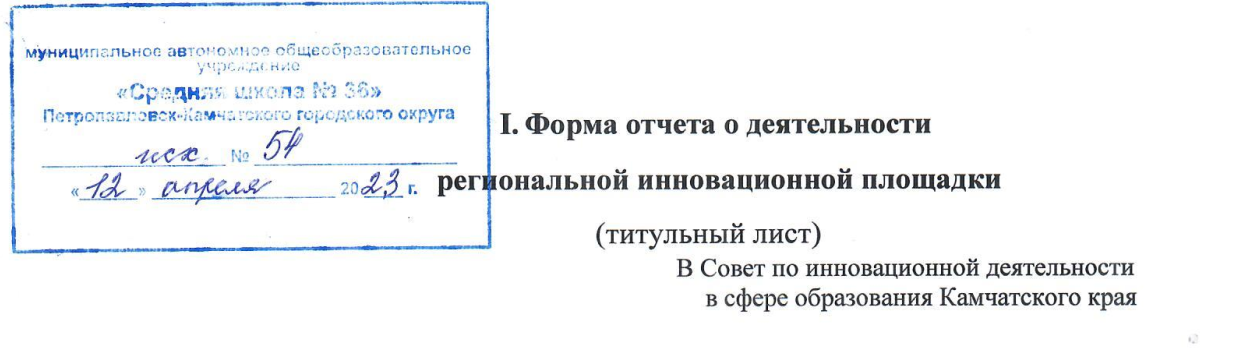 I. Форма отчета о деятельности региональной инновационной площадки	Отчет о деятельности региональной инновационной площадки по состоянию на 20.04.2023Муниципальное автономное общеобразовательное учреждение 
«Средняя школа № 36» Петропавловск-Камчатского городского округа(наименование образовательной организации в соответствии с Уставом)с 01.09 2020 года по 20.04.2023 годасрок реализации инновационного проекта1. Анализ текущей актуальности инновационного проектаВ Концепции подготовки педагогических кадров для системы образования на период до 2030 года, утвержденной Распоряжением Правительства Российской Федерации от 24 июня 2022 г. № 1688-р. (далее – Концепция) указывается значимость «развития сети профильных психолого-педагогических классов, актуальность разработки и реализации программ предпрофессионального развития и профессионального самоопределения школьников, ориентированных на педагогические профессии».Идея инновационного проекта МАОУ «Средняя школа № 36» проекта заключается в создании системы взаимодействия образовательных организаций, в рамках которой действовали бы единые подходы, требования, методы, инструменты по формированию и мониторингу готовности обучающихся к социальной успешности, принятию самостоятельных решений, умению сотрудничать, осознанному выбору профессии, в том числе и педагогической. В настоящий момент такая система разработана и успешно реализуется в соответствии с договором о сетевой форме реализации образовательных программ с КГПОБУ «Камчатский педагогический колледж» ФГБОУ ВО «Камчатский государственный университет имени Витуса Беринга», МАОУ «Начальная школа – детский сад № 52» Петропавловск-Камчатского городского округа. Считаем, что реализуемый проект способствует реализации региональных проектов «Успех каждого ребенка»; «Профессионалы», а также направлен на решение задач, обозначенным Государственной программой Камчатского края «Развитие образования в Камчатском крае»: «…2) создание условий, обеспечивающих инновационный характер образования;… 9) создание сети школ, реализующих инновационные программы для отработки новых технологий и содержания обучения и воспитания, через конкурсную поддержку школьных инициатив и сетевых проектов».2. Кадровое обеспечение реализации инновационного проектав 2022-2023 учебном годуСписок педагогических работников, непосредственно участвовавших в реализации инновационного проекта3. Сведения о целевых показателях инновационного проекта за весь период его реализации4. Сведения о результатах реализации инновационного проекта за 2022 – 2023 учебный год (по состоянию на 20.04.2023)	5. Сведения о динамике качества образовательных результатов обучающихся за весь период реализации инновационного проекта(источником информации для экспертов являются данные по самообследованию организации на ее сайте и материалы КЦИОКО)6. Сведения о препятствиях, возникших при реализации инновационного проекта7.	Показатели инновационной активности педагогического коллектива за 2022 – 2023 учебный год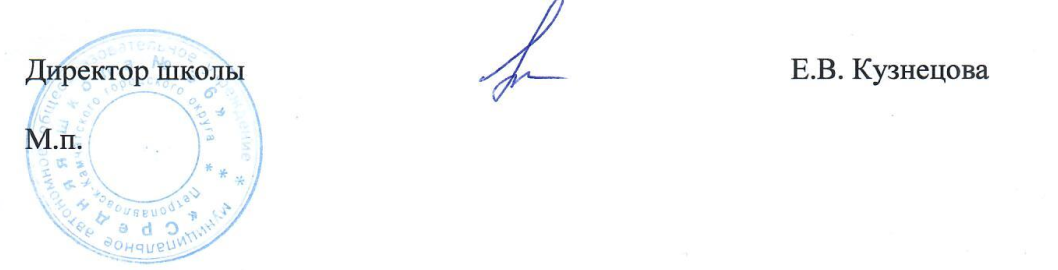 Общие сведенияОбщие сведения1. Полное наименование темы инновационного проектаМоделирование сетевого образовательного пространства, направленного на развитие социально-активной, функционально грамотной и профессионально мобильной личности выпускника педагогического класса гуманитарного профиля2. Юридический адрес, телефон, адрес электронной почты РИП683006, г.Петропавловск-Камчатский, Проспект Победы 6/1Телефон (факс): 8(4152)29-68-08, e-mail: school36_PKGO_41@kamgov.ru3. Руководитель РИП (руководитель образовательной организации); представитель администрации, курирующий инновационную деятельность; научный руководитель/консультантКузнецова Елена Вячеславовна, 
директор4. Ссылка (актуальный режим доступа) на страницу официального сайта организации, открывающую инновационный проектhttps://kam36.edusite.ru/mconstr.html?page=/p97aa1.htmlОбщее количество в образовательной организацииИз них – непосредственно включенных в инновационную деятельность(количество)Из них – непосредственно включенных в инновационную деятельность(процент)Административных работников7571Педагогических работников535357Итого:605864№ФИОДолжностьКвалификационный уровень (категория, соответствие, молодой специалист)Кузнецова Елена ВячеславовнадиректорГенералова Людмила Николаевназаместитель директора по ВРРадченко Марианна Анатольевназаместитель директора по УВРТолмачева Ольга Владимировна заместитель директора по УВРЧувилина Светлана Васильевназаместитель директора по УВРАйрапетян Анаит Жоравнапедагог-организаторсоответствиеБлитенков Виталий Владимировичучитель физикипервая квалификационная категорияБородина Анна Владимировнаучитель информатикипервая квалификационная категорияВасильев Сергей Николаевичучитель физической культурыпервая квалификационная категорияДиденко Елена Федоровнаучитель русского языка и литературыпервая квалификационная категорияЖуравлева Юлия Анатольевнаучитель географиипервая квалификационная категорияКолошук Виктория Владимировна;учитель иностранных языковвысшая квалификационная категорияКотова Марина Олеговнаучитель истории и обществознанияпервая квалификационная категорияКочева Дамира Илхамбековна учитель иностранных языковмолодой специалистКулаковский Антон Андреевичучитель начальных классовмолодой специалистМинина Наталья Владимировнаучитель химии и биологиимолодой специалистМищишина Анна Валерьевнаучитель начальных классовпервая квалификационная категорияОмельченко Татьяна Юрьевнаучитель математикипервая квалификационная категорияПавлова Наталья Вениаминовнаучитель иностранных языковпервая квалификационная категорияПолонова Татьяна Семеновнаучитель истории и обществознаниявысшая квалификационная категорияПухляковаНаталья Вячеславовнаучитель иностранных языковвысшая квалификационная категорияРудько Анастасия Витальевнапедагог-психологпервая квалификационная категорияСаенко Ирина Павловнаучитель математикимолодой специалистСкорик Людмила Георгиевнаучитель истории и обществознаниявысшая квалификационная категорияСтепанова Евгения Николаевназаместитель директора по УВРсоответствиеСторонкина Екатерина Анатольевна учитель иностранных языковвысшая квалификационная категорияТроценко Анна Олеговнапедагог-психологмолодой специалистТюрнева Галина Викторовнасоциальный педагогвысшая квалификационная категорияУскова Мария Валерьевнаучитель русского языка и литературывысшая квалификационная категорияХасьянова Светлана Михайловнаучитель биологиивысшая квалификационная категорияНаименование целевого показателя Плановое значение показателяПлановое значение показателяПлановое значение показателяПлановое значение показателяФактическое (достигнутое) значение показателяФактическое (достигнутое) значение показателяФактическое (достигнутое) значение показателяСсылки на подтверждающие документы: документы, данные исследований/ мониторингов за последний год реализацииКомментарий: причины недостижения/перевыполнения, а также внесения изменений в формулировку наименования и/или методику расчета значения показателя (при необходимости)Наименование целевого показателя Учебный годУчебный годУчебный годУчебный годУчебный годУчебный годУчебный годСсылки на подтверждающие документы: документы, данные исследований/ мониторингов за последний год реализацииКомментарий: причины недостижения/перевыполнения, а также внесения изменений в формулировку наименования и/или методику расчета значения показателя (при необходимости)Наименование целевого показателя базовый2020-20212021-20222022-20232020-20212021-20222022-2023Ссылки на подтверждающие документы: документы, данные исследований/ мониторингов за последний год реализацииКомментарий: причины недостижения/перевыполнения, а также внесения изменений в формулировку наименования и/или методику расчета значения показателя (при необходимости)1. Доля выпускников 9, 11-ых классов, выбирающих обучение по педагогической специальности в профессиональных образовательных организациях, накопительным итогом, %010101510,710,3https://disk.yandex.ru/i/NJOqIXXt-5KkUAПервые выпускники профильного педагогического класса будут поступать в вузы по окончании ГИА в 2023 году.  2. Доля обучающихся  профильного  педагогического класса, участвующих в социальных проектах, научно-практических конференциях, олимпиадах, конкурсах, соревнованиях различного уровня, в том числе с использованием ресурсов сетевого взаимодействия с учреждениями разного типа,  %020304052,375,3100%https://disk.yandex.ru/d/S3bw9shRc1vj2AПриложение 1.Превышение показателя связано с тесным сетевым взаимодействием школы с организациями-партнерами, реализацией программы внеурочной деятельности педагогических классов, эффективной работой педагогического коллектива школы. 3. Доля выпускников  профильного класса, демонстрирующих  результаты при прохождении ГИА не менее 60б., %0004500-Первые выпускники профильного педагогического класса будут проходить ГИА в мае-июне 2023 года. 4. Доля родителей, удовлетворенных содержанием и организацией обучения в педагогическом классе гуманитарного профиля, %00506005060https://disk.yandex.ru/d/opIEY57ZPk36iQПриложение 2.Наименование результатаСрок достиженияСрок достиженияДокументы/сведения, подтверждающие достижение результата (гиперссылки на информацию о проведенных мероприятиях, документы, материалы, данные исследований и т.п.)Значимые инновационные продукты, связанные с результатом, и степень их готовности (гиперссылки на материалы: как готовые к использованию продукты, в том числе опубликованные, так и их проекты (при наличии)Комментарий: причины переноса сроков достижения результата, разработки готового значимого продукта, отсутствия или замены значимого инновационного продукта (при необходимости)Наименование результатаплан.факт.Документы/сведения, подтверждающие достижение результата (гиперссылки на информацию о проведенных мероприятиях, документы, материалы, данные исследований и т.п.)Значимые инновационные продукты, связанные с результатом, и степень их готовности (гиперссылки на материалы: как готовые к использованию продукты, в том числе опубликованные, так и их проекты (при наличии)Комментарий: причины переноса сроков достижения результата, разработки готового значимого продукта, отсутствия или замены значимого инновационного продукта (при необходимости)В МАОУ «Средняя школа № 36» созданы условия, обеспечивающие реализацию инновационного процесса на основе правовой и научно-методической базы 31.08.202131.08.2021https://kam36.edusite.ru/mconstr.html?page=/p149aa1.htmlРазработанные нормативные документыпозволяют осуществлять образовательную инновационную деятельность в правовом юридическом поле,  формируют условия, способствующие развитию управленческого проектирования и эффективной педагогической деятельности.Разработана и реализована модель сетевого взаимодействия образовательных организаций 01.04.2025https://kam36.edusite.ru/mconstr.html?page=/p115aa1.htmlhttps://disk.yandex.ru/i/V0UncZeXmLzwZwРегиональная Методическая сеть  педагогов 
«От знаний – к профессии»Действующая модель сетевого взаимодействия, использование ресурсов различных организаций способствует  реализации личностных и учебных возможностей обучающихся, их успешной социализации, направленной на профессиональное самоопределение.В общеобразовательной организации функционируют предпрофильный класс и педагогический класс гуманитарного профиля (далее - профильный класс)01.04.202301.04.2023https://disk.yandex.ru/i/4jX_m49WuXY8ZwПриложение 3. Сетевая образовательная программа среднего общего образования педагогического класса гуманитарного профиляМатериалы сетевой образовательной программы вошли в Методический сборник «Вырастить учителя», получивший положительную экспертизу и изданный КГАУ ДПО «Камчатский институт развития образования». №Показатели, единицы измеренияБазовое значение (год, предшествую-щий началу реализации проекта) Период реализации проекта(учебный год)Период реализации проекта(учебный год)Период реализации проекта(учебный год)Период реализации проекта(учебный год)Период реализации проекта(учебный год)№Показатели, единицы измеренияБазовое значение (год, предшествую-щий началу реализации проекта) 2020-20212021-20222022-20231.Достижение обучающимися  общеобразовательных организаций планируемых предметных результатов освоения Программы в соответствии с ФГОС (средний балл официальных оценочных процедур) по:Достижение обучающимися  общеобразовательных организаций планируемых предметных результатов освоения Программы в соответствии с ФГОС (средний балл официальных оценочных процедур) по:Достижение обучающимися  общеобразовательных организаций планируемых предметных результатов освоения Программы в соответствии с ФГОС (средний балл официальных оценочных процедур) по:Достижение обучающимися  общеобразовательных организаций планируемых предметных результатов освоения Программы в соответствии с ФГОС (средний балл официальных оценочных процедур) по:Достижение обучающимися  общеобразовательных организаций планируемых предметных результатов освоения Программы в соответствии с ФГОС (средний балл официальных оценочных процедур) по:Достижение обучающимися  общеобразовательных организаций планируемых предметных результатов освоения Программы в соответствии с ФГОС (средний балл официальных оценочных процедур) по:Достижение обучающимися  общеобразовательных организаций планируемых предметных результатов освоения Программы в соответствии с ФГОС (средний балл официальных оценочных процедур) по:1.1Математике (средний балл ЕГЭ без учета пересдачи)44,94742,41.2Русскому языку (средний балл ЕГЭ без учета пересдачи)65,769,264,81.3Математике (средний балл ОГЭ без учета пересдачи)-33,161.4Русскому языку (средний балл ОГЭ без учета пересдачи)-3,93,81.5ВПР по русскому языку (5-6 класс)3,23,03,11.6ВПР по математике (5-6 класс)3,43,13,3Возникшие при реализации проекта препятствия, в том числе связанные с недоучетом эффектов от реализации проектаРезультат деятельности по преодолению/снижению негативных последствий (как  положительный, так и отрицательный опыт преодоления возникших препятствий в реализации проекта)Оценка перспектив проекта (с внесением корректив  при необходимости)Учебным планом основного общего образования в 9 классе не предусмотрены часы элективных (факультативных) курсов, которые могли быть направлены на формирование психолого-педагогической культуры выпускника предпрофильного педагогического класса. Предпрофессиональноеобучение предусматривает возможность получения учениками педагогических классов  получения первой рабочей специальности. Разработаны рабочие программы по всем предметам учебного плана (14 программ), включающие в свое содержание:-  вопросы  педагогики, психологии; - аспекты педагогической профессии;- основы методики преподавания;- профессиональные пробы. Негативных последствий реализации проекта не выявленоУченики 9,10,11 классов в количестве 28 человек обучались по дополнительной профессиональной программе и получили документ об обучении по рабочей специальности «Вожатый», выданный КГПОБУ «Камчатский педагогический колледж» на основании договора о сетевом взаимодействии.Негативных последствий реализации проекта не выявленоВ корректировке проекта необходимости нетВ корректировке проекта необходимости нетПоказатели Предоставляемая информация (данные)1. Результативное участие организации-соискателя в конкурсах/конкурсных отборах регионального, межрегионального, федерального уровней Межрегиональный инновационный сетевой проект «Персонализация образования на основе развития наставничества» 
(МАОУ «Гимназия № 7» Департамента образования Томской области)Участие в Федеральном проекте «500+»2.Доля педагогов с первой и высшей категорией в общем количестве педагогов организации на начало текущего учебного года53/2954%3.Участие педагогов в значимых научно-практических конференциях регионального, межрегионального, федерального уровней Международная научно-практическая конференция  «Допрофессиональная педагогическая подготовка школьников в системе непрерывного педагогического образования» (г. Ярославль, 2-4 ноября 2022 г., Радченко М.А., заместитель директора по УВР, Тюрнева Г.В., социальный педагог )Всероссийский вебинар  «Особенности организации образовательного процесса в профильных психолого-педагогических классах в условиях вступления в силу с 1 сентября 2023 г. изменений ФГОС среднего общего образования».  (15.02.2023 г., Академия мипросвещения России, Радченко М.А., заместитель директора по УВР)XXIII Международная научно-практическая конференция «Теория и практика современных гуманитарных и естевеннх наук» (ФГБУ ВО «КамГУ имени В.Беринга, 8-10 февраля 2023 г. Хасьянова С.М., учитель биологии. Колошук В.В., учитель иностранных языков. Радченко М.А., заместитель директора по УВРВебинар «Работа с учащимися психолого-педагогической направленности предпрофильных и профильных классов». ФГБУ ВО «Амурский гуманитарно-педагогический университет», 23.03.2023 г. Радченко М.А., заместитель директора по УВР.Всероссийская научно-практическая конференция «XII Бушелевские чтения», 29-31 марта 2023 г. Сторонкина Е.А., учитель иностранных языков. Павлова Н.В., учитель иностранных языков. Пухлякова Н.В., учитель иностранных языков. Региональный проектный семинар «Современные подходы к организации профориентационной работы в образовательных организациях Камчатского края». 11 апреля 2023 г., Камчатский ИРО,  Радченко М.А., заместитель директора по УВР4.Результативное участие педагогов в официальных краевых и федеральных конкурсах профессионального мастерства Межрегиональный фестиваль открытых уроков молодых специалистов (в рамках сетевого проекта). Октябрь 2022 г., 
Кочева Д.И. учитель иностранных языков. Заворотняя О.А., учитель начальных классов (участие).
Всероссийская метапредметная олимпиада «Команда большой страны». Ноябрь 2022 г. Команда школы в составе Кочевой Д.И., 
Мининой Н.В., Саенко И.П., 
Васильевой В.Ю. Призер регионального этапа. Межрегиональный конкурс «Педагогический дуэт» (в рамках межрегиональной сети по сопровождению молодых педагогов). Март 2023 г. Кочева Д.И., Колошук В.В., 3 место. Фоменко С.А., Агамирзоева Н.А., 3 место.Краевой конкурс профессионального мастерства «Педагогический дебют».  Кочева Д.И., лауреат.5. Перечень изданий и публикации педагогов  организации в печатных периодических изданиях регионального, федерального уровней (за исключением издательства Камчатского ИРО и журнала «Камчатский педагогический вестник»)Проекты допрофессиональной педа-гогической подготовки школьников в образовательных организациях: сборник научно-методических материалов/под .науч. ред. Л.В. Байбародовой.- Ярославль: РИО ЯГПУ, 2-22.- 185 с. /Радченко М.А. Региональный инновационный проект Средней школы № 36 г. Петропавловска-КамчатскогоПухлякова Н.В. Перспектива развития наставничества в системе профильного обучения на уровне среднего общего образования/ С 70 XXII Бушелевские чтения: сб. материалов науч.-практ. конф., Петропавловск-Камч., 29-31 марта 2023 г. /—Петропавловск-Камчатский : КамГУ им. Витуса Беринга (сборник готовится к печати)Павлова Н.В. Профессиональная позиция современного педагога/ С 70 XXII Бушелевские чтения: сб. материалов науч.-практ. конф., Петропавловск-Камч., 29-31 марта 2023 г. /—Петропавловск-Камчатский : КамГУ им. Витуса Беринга (сборник готовится к печати)